Publicado en Madrid el 05/02/2014 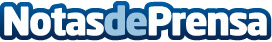 Fortalezas de una startup exitosa. El “caso Optimizaclick-Internet Marketing”Al amparo de la web 2.0, los cambios producidos en el entorno digital y los nuevos hábitos de los usuarios comenzaron a proliferar, con mayor o menor éxito, compañías startups especializadas en innovación, desarrollo de tecnologías y diseño web. Datos de contacto:OptimizaclickNota de prensa publicada en: https://www.notasdeprensa.es/fortalezas-de-una-startup-exitosa-el-caso-optimizaclick-internet-marketing Categorias: Marketing Emprendedores E-Commerce Innovación Tecnológica http://www.notasdeprensa.es